Temeljem članka 12.  Pravilnika o načinu i postupku te vrednovanju i procjeni kandidata za zapošljavanje u OŠ D. Domjanića ravnateljica Gordana Čosić donosiODLUKUza radno mjesto učitelja/ice glazbene kulture neće se provesti postupak vrednovanja i procjene kandidata obzirom da se na natječaj prijavio samo jedan kandidat.Ravnateljica:mr. Gordana Čosić, prof., v.r.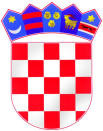 REPUBLIKA HRVATSKAZAGREBAČKA ŽUPANIJAOSNOVNA ŠKOLADRAGUTINA DOMJANIĆASVETI IVAN ZELINAI.Gundulića 2,10380 Sveti Ivan ZelinaTel.fax: 01/206 918,tel:01/2061 109e-mail: osnovna.skola.zelina@zg.t-com.hrKlasa: 112-01/20-01/01Ur.broj: 238/30-31-20-01-1Sveti Ivan Zelina, 7. 1. 2020.